TTPJ.1JlO)KEHJ.1E NQ3-25K TTp)lBH)laM npeAOCTaBJieHH51 H ny6JIHKa HH HHcpOpMa HH Ha pbIHKe eHHbIX 6yMar\_	\'f<!>.l1.0. pyK0Bo,11JnemLHCnoJIHHTeJibH0ro Clp	rna	AxMeToBa II1-1ecca IOpesnaKENT SH	�	.<!>.l1.O.rnaB	rFanA,-	:,.	'd,,,:-:::,.,, -feHM Bepa AnaToJ1esna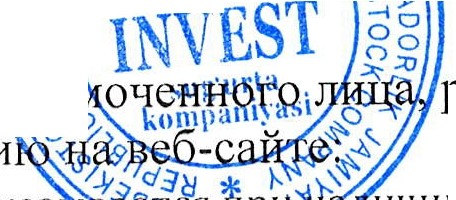 <!>.l1.O.HmpopMau:::, IJ.J	ALa. cot>	-	--pa:JMecrnBrneroCaTHMKyJ1osa Ha3aKaT Y3aKOBHa*** Y1;;;::;. ;:?t-jj°;c	11.o Bbrnyrne, npo111e,[\wee rocy,l\apcTBettttyI0 pernCTpaf.\HI0.MoMeHmoM	Hacmyn11eHu.fl	cyU{ecmeer1Hozo	cjJaKma	cYumaemrn	aama	zocyaapcmeeHHou pezucmpa4uu BbtnyCKa 4er1HbtX 6yMaz.I.HAHMEHOBAHHE3MHTEHTAHAHMEHOBAHHE3MHTEHTAHAHMEHOBAHHE3MHTEHTAHAHMEHOBAHHE3MHTEHTAHAHMEHOBAHHE3MHTEHTAHAHMEHOBAHHE3MHTEHTAI.TT01rnoe:TT01rnoe:"ALFA INVEST sugurta kompaniyasi" aksiyadorlik jamiyati"ALFA INVEST sugurta kompaniyasi" aksiyadorlik jamiyati"ALFA INVEST sugurta kompaniyasi" aksiyadorlik jamiyati"ALFA INVEST sugurta kompaniyasi" aksiyadorlik jamiyatiI.CoKpamettttoe:CoKpamettttoe:"ALFA INVEST sugurta kompaniyasi" AJ"ALFA INVEST sugurta kompaniyasi" AJ"ALFA INVEST sugurta kompaniyasi" AJ"ALFA INVEST sugurta kompaniyasi" AJI.HattMeHosamre fotp)Kesoro rnKepa:*HattMeHosamre fotp)Kesoro rnKepa:*KOHTAKTHbIE ,ll;AHHhlEKOHTAKTHbIE ,ll;AHHhlEKOHTAKTHbIE ,ll;AHHhlEKOHTAKTHbIE ,ll;AHHhlEKOHTAKTHbIE ,ll;AHHhlEKOHTAKTHbIE ,ll;AHHhlEMeCTOHaXO)Knemre:MeCTOHaXO)Knemre:Y36eK11CTaH, r.TawKeHT,Wa?ixaHTaxypcK11?i pa?iott, yn J1a63aK,,U0M 10Y36eK11CTaH, r.TawKeHT,Wa?ixaHTaxypcK11?i pa?iott, yn J1a63aK,,U0M 10Y36eK11CTaH, r.TawKeHT,Wa?ixaHTaxypcK11?i pa?iott, yn J1a63aK,,U0M 10Y36eK11CTaH, r.TawKeHT,Wa?ixaHTaxypcK11?i pa?iott, yn J1a63aK,,U0M 102. TTot1TOBhtH anpec:2. TTot1TOBhtH anpec:2. TTot1TOBhtH anpec:100128, Y36eKHCTaH, r.TawKeHT,WaihaHTaxypcK1111 pa110H, yn JlafoaK,,U0M l 0100128, Y36eKHCTaH, r.TawKeHT,WaihaHTaxypcK1111 pa110H, yn JlafoaK,,U0M l 0100128, Y36eKHCTaH, r.TawKeHT,WaihaHTaxypcK1111 pa110H, yn JlafoaK,,U0M l 0100128, Y36eKHCTaH, r.TawKeHT,WaihaHTaxypcK1111 pa110H, yn JlafoaK,,U0M l 0100128, Y36eKHCTaH, r.TawKeHT,WaihaHTaxypcK1111 pa110H, yn JlafoaK,,U0M l 0100128, Y36eKHCTaH, r.TawKeHT,WaihaHTaxypcK1111 pa110H, yn JlafoaK,,U0M l 0100128, Y36eKHCTaH, r.TawKeHT,WaihaHTaxypcK1111 pa110H, yn JlafoaK,,U0M l 0100128, Y36eKHCTaH, r.TawKeHT,WaihaHTaxypcK1111 pa110H, yn JlafoaK,,U0M l 0Anpec :rneKTp0HHOH not1Tb1:_Anpec :rneKTp0HHOH not1Tb1:_alfainvest@alfai1ivest.uz.alfainvest@alfai1ivest.uz.alfainvest@alfai1ivest.uz.alfainvest@alfai1ivest.uz.Ocp11u11aJ1bHht11 se6-caHT::Ocp11u11aJ1bHht11 se6-caHT::alfainvest.uz.alfainvest.uz.alfainvest.uz.alfainvest.uz.3.HH<l>OPMAQHH O CYll\ECTBEHHOM <l>AKTEHH<l>OPMAQHH O CYll\ECTBEHHOM <l>AKTEHH<l>OPMAQHH O CYll\ECTBEHHOM <l>AKTEHH<l>OPMAQHH O CYll\ECTBEHHOM <l>AKTEHH<l>OPMAQHH O CYll\ECTBEHHOM <l>AKTEHH<l>OPMAQHH O CYll\ECTBEHHOM <l>AKTE3.HoMep cymecrnettttoro cpaKrn:HoMep cymecrnettttoro cpaKrn:25252525Ha11MeH0BaH11e cymecTBeHH0ro qiaKTa:Ha11MeH0BaH11e cymecTBeHH0ro qiaKTa:BhmycK u_eHHbIX 6yMarBhmycK u_eHHbIX 6yMarBhmycK u_eHHbIX 6yMarBhmycK u_eHHbIX 6yMarOpratt 3MttTeHrn, np11Hi1Bw1111 pewett11e:Opratt 3MttTeHrn, np11Hi1Bw1111 pewett11e:l1Hoel1Hoel1Hoel1HoeJJ:aTa npttHHTHH pewe1-1118: !JJ:aTa npttHHTHH pewe1-1118: !03.02.2022r.03.02.2022r.03.02.2022r.03.02.2022r.B11n ueHH0H 6yMarn:B11n ueHH0H 6yMarn:IlpOCTbie 6e3,UOKyMeHTapHbleIlpOCTbie 6e3,UOKyMeHTapHbleIlpOCTbie 6e3,UOKyMeHTapHbleIlpOCTbie 6e3,UOKyMeHTapHbleKo11w-1eCTBOueHHblX 6yMar:Ko11w-1eCTBOueHHblX 6yMar:5331263800HOMHHaJlbHail CT0l1M0CTb 0,UH0H ueHH0H 6yMarn:HOMHHaJlbHail CT0l1M0CTb 0,UH0H ueHH0H 6yMarn:10 CYM10 CYM10 CYM10 CYMO6maH cyMMa BblllYCKa:O6maH cyMMa BblllYCKa:53 312 638 00053 312 638 00053 312 638 00053 312 638 000JJ:aTa rocynapcrnett1-101-1 perncTpau1rn BhinycKa: ,,,	"JJ:aTa rocynapcrnett1-101-1 perncTpau1rn BhinycKa: ,,,	"l 6.02.2022r.l 6.02.2022r.l 6.02.2022r.l 6.02.2022r.l-loMep rocynapcrnett1-101-1 perncTpau1111 Bh1ny,91<a:\P 944P 944P 944P 944Cnoco6 pa1Meme1-1tti1ueHHhJX 6yMar:	(Cnoco6 pa1Meme1-1tti1ueHHhJX 6yMar:	(9 c;.t1-1oe pa3MeLUeHHe9 c;.t1-1oe pa3MeLUeHHe9 c;.t1-1oe pa3MeLUeHHe9 c;.t1-1oe pa3MeLUeHHe